ОПЕРАТИВНЫЙ ЕЖЕДНЕВНЫЙ ПРОГНОЗвозникновения и развития ЧС, связанных с состоянием (изменением) погодных условий и РХБ обстановки на территории Краснодарского краяна 22 сентября 2014.Подготовлен на основе информации «КЦГМС» филиала ФГБУ «Северо-Кавказское УГМС», ФГБУ «СЦГМС ЧАМ», Кубанского БВУ, Государственного управления ветеринарии Краснодарского края, филиала ФГУ «Россельхозцентр» по Краснодарскому краю, Управление Федеральной службы по надзору в сфере защиты прав потребителей и благополучия человека по Краснодарскому краю1.Обстановка.1.1. Чрезвычайные ситуации.1.1.1. Метеорологическая: в прошедшие сутки в крае наблюдалась прохладная ветреная погода. Местами в южной половине края прошли дожди.		Прогноз погоды представленный «КЦГМС» филиалом ФГБУ «Северо-Кавказское УГМС» на ближайшие сутки с 1900 21 сентября 2014 г. до 1900 22 сентября 2014 г.:по Краснодарскому краю: Днем местами кратковременный дождь, гроза. Ночью и утром в отдельных пунктах туман. Ветер восточный, юго-восточный 5-10 м/с. Температура ночью  10-15° при прояснении местами 7-9°; днем 17-22º. На Черноморском побережье: В отдельных пунктах кратковременный дождь, гроза. Ветер северо-восточный, восточный 6-11 м/с, в районе Новороссийска вечером северо-восточный 12-14 м/с. Температура ночью 10-15°, днем 16-21° местами до 26°..По г. Краснодару: Днем кратковременный дождь. Ветер восточный, юго-восточный 5-10 м/с. Температура ночью 11-13°, днем 20-22°.На двое последующих суток 23 – 24 сентября:по Краснодарскому краю: Днем 23.09 местами кратковременный дождь, гроза, 24.09 в большинстве районов - дожди, местами сильные, в дневные и вечерние часы в отдельных пунктах с градом. Ветер юго-западный с переходом 24.09 на западный, северо-западный 7-12 м/с, с порывами местами днем 23.09 и сутки 24.09 до 15-20 м/с. Температура 23.09 ночью 11-16°, днем 21-26°; 24.09 ночью 13-18°, днем 16-21°.На Черноморском побережье: местами  кратковременный дождь, 24.09 в  большинстве районов дожди, временами сильные, гроза. Температура ночью 13-18°, днем 23.09 21-26°, 24.09 16-21°.Предупреждение «КЦГМС» филиала ФГБУ «Северо-Кавказское УГМС»:21-23 сентября в районе Тамани сохранится чрезвычайная пожароопасность 5 класса (ОЯ). 1.2. Гидрологическая: за прошедшие сутки на реках края существенных изменений не произошло. Температура воды у берегов Черного моря +22…+25°, Азовского моря +20…+21°.Прогноз: возможны подъемы уровней воды.1.3. Геологическая: активизации экзогенных процессов не наблюдалось.Прогноз: возможна активизация экзогенных процессов.1.4. Сейсмическая: в норме.	Прогноз: возможна сейсмическая активность на территории муниципальных образований: гг.Анапа, Геленджик, Новороссийск, Сочи.1.5. Техногенная: 18 сентября:В МО Темрюкский район произошла авария на магистральном водоводе. В результате без водоснабжения осталось 3 населенных пункта – 7225 человек, СЗО – 5. Вечером того же дня ремонтные работы завершены в полном объеме.1.5.1. Обстановка по пожарам: за прошедшие сутки в крае произошло    12 пожаров. Пострадало 26 человек, погибших нет.1.5.2. ДТП: за прошедшие сутки на территории края произошло 20 ДТП. Пострадало 27 человек, 3 – погибло.1.5.3. ВОП: 18 сентября:В МО Ейский район на берегу лимана обнаружена граната Ф-1.1.6. Радиационная, химическая и бактериологическая: в норме.  1.7. Биолого-социальная: 	В ст. Кущевская (МО Кущевский район) организован временный пункт проживания и питания (палаточный городок) на 250 человек.	В районе морского порта Кавказ (МО Темрюкский район) организовано 3 пункта временного размещения (палаточных городков) вместимостью не менее 60 человек каждый.1.7.1. Происшествия на водных объектах: за прошедшие сутки на водных объектах края утонувших нет.1.7.2. Эпидемиологическая обстановка: в норме.1.7.3. Эпизоотическая обстановка: в норме.1.7.4. Фитосанитарная обстановка: в норме.2. Прогноз чрезвычайных ситуаций.2.1 Природного характера.2.1.1. 21 сентября на территории муниципальных образований: Абинский, Апшеронский, Белореченский, Крымский, Курганинский, Лабинский, Мостовский, Новокубанский, Отрадненский, Северский, Темрюкский,  Туапсинский, Успенский районы и гг. Анапа, Армавир, Геленджик, Горячий Ключ, Новороссийск, Сочи существует вероятность возникновения ЧС и происшествий, связанных с: повреждением автотранспорта, крыш строений, уничтожением сельхозугодий;авариями на объектах энергетики;подтоплением пониженных участков, не имеющих естественного стока воды;нарушением в работе транспорта в результате активизации оползневых процессов;размывом берегов рек, прорывом дамб обвалований, плотин прудов;повреждением и разрушением построек, кровли, рекламных щитов, обрывом воздушных линий связи и электропередач, обрушением слабоукрепленных, широкоформатных и ветхих конструкций;увечьями людей из-за повала деревьев, рекламных щитов;нарушением работы ливневых систем.Источник ЧС и происшествий – сильные дожди, гроза, сильный ветер.2.1.2. 22 сентября существует вероятность возникновения  происшествий на территории муниципальных образований: Абинский, Апшеронский, Белореченский, Крымский, Курганинский, Лабинский, Мостовский, Новокубанский, Отрадненский, Северский, Туапсинский, Успенский районы и гг. Анапа, Горячий Ключ, Геленджик, Новороссийск, Сочи связанных с:резкими подъемами уровней рек, затоплением и подтоплением пониженных участков, не имеющих естественного стока воды, территорий, населенных пунктов;разрушением и размывом берегов рек;подмывом опор мостов, земляных насыпей ж/д путей  (эстакад) на подходах к мостам, опор ЛЭП;нарушением функционирования объектов жизнеобеспечения;Источник происшествий – подъем уровней рек.2.1.3. 22 сентября на территории муниципальных образований: Апшеронский, Мостовский, Лабинский, Туапсинский район и гг. Геленджик, Горячий Ключ, Сочи существует вероятность возникновения ЧС и происшествий, связанных с:                             перекрытием автомобильных и железных дорог;повреждением опор ЛЭП и мостов, газо-, водо-, нефтепроводов, объектов жизнеобеспечения;разрушением жилых домов, строений, строительных площадок;возможным травматизмом и гибелью людей.Источник ЧС и происшествий – оползни, сели, обвалы, просадка грунта.                                         2.1.4. 21-22 сентября на территории муниципального образования Темрюкский район существует вероятность возникновения чрезвычайных ситуаций и происшествий, связанных с:возгораниями и увеличениями площадей лесных пожаров, с возможностью перехода низовых пожаров в верховые с угрозой распространения на населенные пункты; возникновением  очагов природных пожаров на сельхозугодьях и в лесополосах;возникновение очагов пожаров в местах массового отдыха населения (автокемпинги, палаточные лагеря, базы отдыха, места проведения пикников);увеличением количества пожаров на объектах экономики и в   населенных пунктах.Источник ЧС и происшествий – чрезвычайная пожароопасность.2.2. Техногенного характера:22-23 сентября в крае возможны ЧС и происшествия, связанные с:гибелью людей в результате ДТП;гибелью людей на пожарах.2.3. Биолого-социального характера:на территории края существует вероятность возникновения новых очагов заболеваний: АЧС на свиноводческих предприятиях, сибирской язвой крупного рогатого скота на молочно-товарных фермах и в личных подсобных хозяйствах;сохраняется угроза укусов клещами и другими насекомыми, которые являются переносчиками опасных инфекций;в связи с курортным сезоном существует вероятность возникновения несчастных случаев, связанных с гибелью людей на водных объектах края;в связи с открытием охотничьего сезона существует вероятность возникновения несчастных случаев, связанных с использованием огнестрельного оружия;возможны несчастные случаи, связанные с отравлениями людей грибами: ядовитыми, условно-годными, неизвестными, а так же при нарушении технологии приготовления и поздним обращением за медицинской помощью;возможны случаи выхода людей в лесные массивы с последующей потерей ориентации на местности.3. Прогноз доведен до руководства края, глав администраций муниципальных образований, организаций и рекомендованы следующие превентивные мероприятия. Общие предложения:довести прогноз до глав городских и сельских поселений, руководителей туристических групп, руководителей предприятий, организаций, аварийно-спасательных формирований;провести оповещение населения о возможном возникновении ЧС;проверить готовность аварийно-спасательных формирований и органов управления к выполнению задач по предупреждению и  ликвидации ЧС;проверить готовность средств эвакуации, техники, плавсредств;подготовить места эвакуации;проверить работу систем оповещения населения;выставить круглосуточные посты наблюдения на водных объектах;организовать дежурство руководящего состава;при необходимости провести упреждающую эвакуацию населения из зоны возможного возникновения ЧС (подтопления, затопления, просадка грунта, оползни и т.п.);поддерживать на необходимом уровне запасы материальных и финансовых ресурсов для ликвидации ЧС.По предупреждению и смягчению последствий от сильных осадков, подъемов уровней воды и сильного ветра:обеспечить готовность аварийных бригад к реагированию на авариях на объектах жизнеобеспечения и в системах энергоснабжения;провести расчистку ливневых систем от мусора для беспрепятственного стока дождевых вод;при получении предупреждения о возможном поднятии уровней воды до неблагоприятных отметок (НЯ) и выше, организовать наблюдение на реках в местах возможного возникновения заторов (железнодорожные, автомобильные и пешеходные мостовые переходы, места сужения русел рек, места крутых поворотов русел рек);при угрозе ЧС проводить оповещение населения;усилить контроль за водными объектами и гидротехническими сооружениями (дамбы обвалования, мосты, прудовые хозяйства);выставить дополнительные посты наблюдения на проблемных участках и дамбах обвалования;при угрозе ЧС вывести людей и технику с прибрежной зоны и устьев рек;По противооползневым мероприятиям:организациям энергоснабжения усилить контроль за функционированием трансформаторных подстанций, линий электропередач и технологического оборудования, находящихся в опасной зоне;проверить  систему связи и оповещения;	уточнить планы действий по предупреждению и ликвидации возможной ЧС;уточнить необходимость и местонахождение материально-технических средств необходимых для ликвидации возможной ЧС;организациям, эксплуатирующим авто и ж/д дороги усилить контроль за оползневыми участками, принять меры по своевременной расчистке дорог в случае сходов оползней.По противопожарным мероприятиям:организовать контроль пожарной обстановки и проведение в полном объеме превентивных мероприятий;организовать своевременное выявление угрозы распространения пожаров на населенные пункты, а/м и ж/д магистрали, линии электропередачи и связи, другие объекты;довести прогноз ЧС до руководителей лесничеств, предприятий, организаций; обеспечить разработку плана привлечения сил и средств для тушения пожаров и проведения аварийно-спасательных работ на территории муниципального образования и контроль за его выполнением;разработать дополнительные требования пожарной безопасности на время установления особого противопожарного режима на территории муниципального образования; обеспечить беспрепятственный проезд пожарной техники к месту пожара,  повысить качество содержания дорог;обеспечить  работу связи и оповещение населения о пожаре;организовать работу по созданию подразделений добровольной и муниципальной пожарной охраны;уточнить порядок организованного вывода (вывоза) населения из  опасных зон;организациям энергоснабжения усилить контроль за функционированием
трансформаторных подстанций и линий электропередач;обеспечить широкое проведение лесопожарной пропаганды среди населения в населенных пунктах, общественном транспорте, местах выполнения работ и массового отдыха людей по соблюдению правил пожарной безопасности;организовать силами населения и членов добровольных и пожарных формирований патрулирование населенных пунктов с первичными средствами пожаротушения, а также подготовку для возможного использования имеющейся водовозной и землеройной техники, организовывать при пожарном депо в помощь членам добровольной дружины (пожарно-сторожевой охраны) дежурство граждан и работников предприятий, расположенных в населенном пункте.По предупреждению ДТП:обеспечить готовность спасательных служб к реагированию на ДТП и аварии на других видах транспорта;совместно с территориальными органами ГИБДД МВД России реализовать меры по предупреждению возникновения ЧС и аварийных ситуаций на автомобильных трассах, в том числе организовать информирование населения о состоянии дорожного покрытия, плотности потоков дорожного движения на участках автотрасс и превентивное перераспределение потоков автомобильного движения и т. д.провести обследования средств размещения, расположенных на территории муниципальных образований на предмет выявления несанкционированных заездов организованных групп детей;организовать ежедневный контроль маршрутов, по которым осуществляются перевозки туристов автотранспортом повышенной проходимости с целью обеспечения безопасности туристов;обеспечить безопасность дорожного движения, обратив внимание на организацию дорожного движения в населенных пунктах Азово-Черноморского побережья, горной и предгорной местности, на маршрутах следования в вышеуказанные населенные пункты и на экскурсионных маршрутах;сформировать специальные группы по выявлению правонарушений в сфере безопасности дорожного движения и предпринимательской деятельности.По вопросам временного размещения людей на паромной переправе порт Кавказ и в ст. Кущевская:привлечь к проведению мероприятий по ликвидации чрезвычайной ситуации, в том числе по всестороннему жизнеобеспечению пострадавших граждан Украины, и граждан, ожидающих паромную переправу в Республику Крым, силы и средства муниципальных звеньев ТП РСЧС Краснодарского края;организовать прием, временное размещение, питание и социально-бытовое обслуживание пострадавших граждан Украины и подведомственной территории;организовать медицинское обслуживание;обеспечить охрану общественного порядка в усиленном режиме на паромной переправе «Порт Кавказ» и на участке автомобильной дороги М-29 от п.Ильич до здания морского вокзала «Порт Кавказ»;организовать отправку в зоны ЧС дополнительные спасательные силы;принять меры по поддержанию санитарного порядка на подъезде и в районе морского порта Кавказ, установить необходимое количество биотуалетов, мусорных баков, организовать их регулярную уборку.По вопросам обеспечения безопасности людей на водных объектах:организовать совместно с ГИМС  патрулирование на водоемах и проведение профилактических мероприятий по обследованию   водных объектов края;вести разъяснительную работу с населением и отдыхающими по выбору мест купания, правилам поведения на воде, запрете купания в нетрезвом состоянии, купании детей без присмотра взрослых;усилить контроль за работой мест массового отдыха. Привлечь отделения ГИМС к работе по определению мест массового отдыха (пляжей), баз (сооружений) для стоянки маломерных судов, используемых в целях проката (технические зоны);осуществлять постоянный надзор за техническим состоянием технических средств, привлекаемых к спасению терпящих бедствие на  водных объектах.По противоэпизоотическим мероприятиям:организовать контроль по эпизоотической (АЧС, сибирская язва у крупного рогатого скота), эпидемиологической, фитосанитарной обстановках и проведение в полном объеме превентивных мероприятий;в целях предотвращения массовых отравлений грибами не допускать реализации лесных грибов в несанкционированных местах.ОД ЕДДС доложить в письменном виде в оперативную дежурную смену Главного управления МЧС России по Краснодарскому краю по факсу 8-861-267-18-57 или на электронный адрес omip@cuks23.ru до 18.00 21.09.2014:время получения Ежедневного оперативного прогноза;список должностных лиц, кому доведено «В том числе ГИБДД, МВД, ДРСУ, Автодор» и время доведения;проведенные превентивные мероприятия;уточненный состав дежурных сил и средств.СОД ЦУКС ГУ МЧС Россиипо Краснодарскому краюподполковник  вн. службы	  	             п/п	                        А.А. СальникИсполнитель:А.А. Черкашин322-01-033,8(861) 268-67-93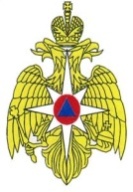 МЧС   РОССИИФЕДЕРАЛЬНОЕ КАЗЕННОЕ  УЧРЕЖДЕНИЕ«ЦЕНТР УПРАВЛЕНИЯ В КРИЗИСНЫХ СИТУАЦИЯХГЛАВНОГО УПРАВЛЕНИЯ МЧС РОССИИ ПО КРАСНОДАРСКОМУ КРАЮ»(ФКУ «ЦУКС ГУ МЧС России по Краснодарскому краю»)Мира ул. 56, г. Краснодар,  350063,тел./fax: (861) 262-25-14cuks23@cuks23.ru21.09.2014  № 23/17-6768Главаммуниципальных образованийКраснодарского края(через ЕДДС)